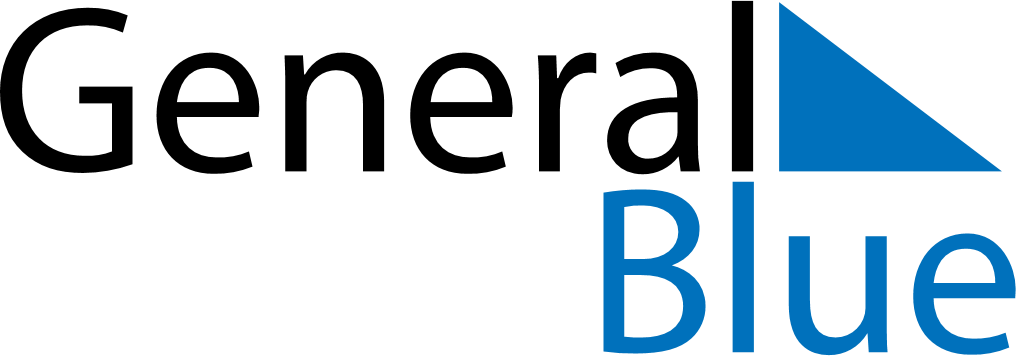 October 1994October 1994October 1994October 1994October 1994SundayMondayTuesdayWednesdayThursdayFridaySaturday12345678910111213141516171819202122232425262728293031